Beleidsplan Positief Pedagogisch Klimaat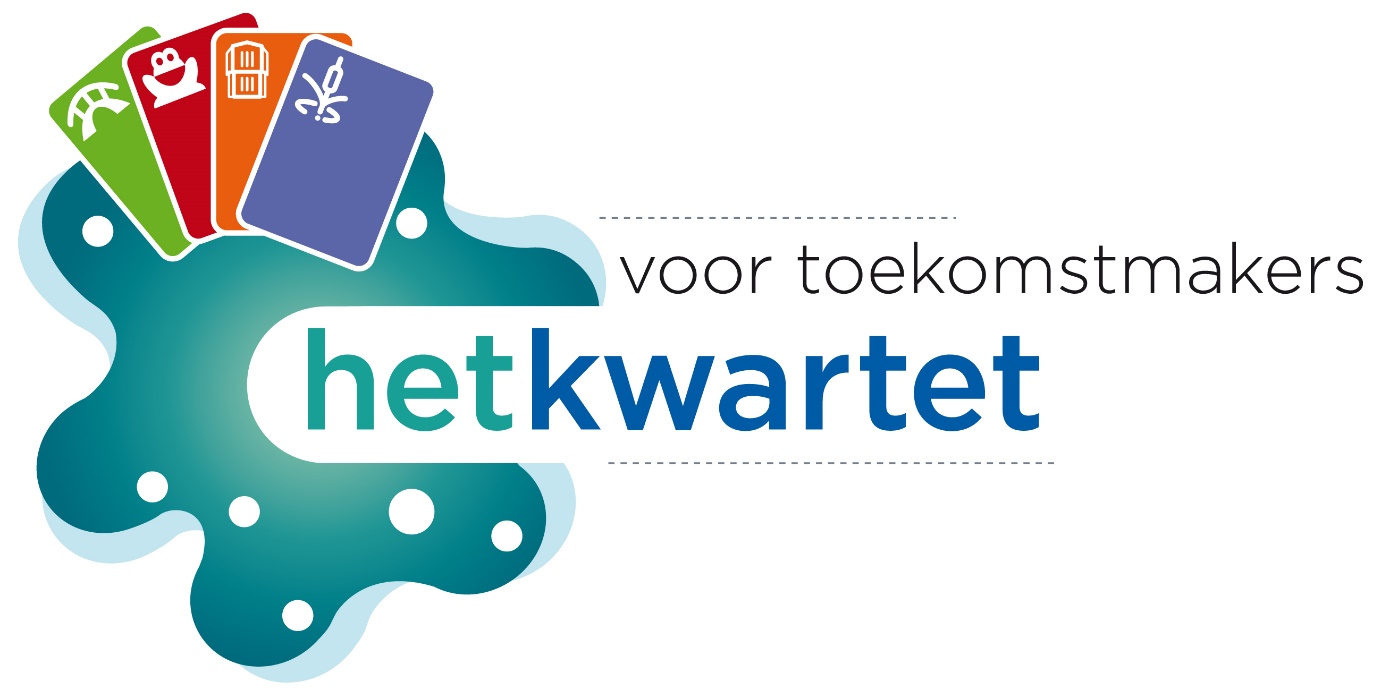 Samen bouwen aan een positieve schoolOpgesteld door:Werkgroep Pedagogisch KlimaatBeleidsplan Positief Pedagogisch KlimaatInhoudMissie, visie, kernwaardenSchoolafsprakenPreventief werken met schoolafsprakenCommunicatieVerwachtingenBijlagenProtocol ongewenst gedragProtocol ICT gebruikMissie, visie en kernwaardenGroeien doen we samen!MissieOp onze vier kleine, bloeiende scholen zorgen we ervoor dat elk kind zijn of haar talenten kan ontwikkelen. Door nauwe samenwerking met elkaar bundelen we onze krachten. We zetten onze expertise en talenten bewust in. Samen werken we aan de toekomst.VisieOp Het Kwartet bieden wij eigentijds onderwijs aan. Kinderen hebben vertrouwen in eigen kunnen en weten wat hun talenten zijn. We leiden onze kinderen op tot wereldburgers. Wij creëren een uitdagende leeromgeving waarbinnen de kinderen de ruimte krijgen om op eigen wijze, spelenderwijs, ontdekkend en onderzoekend te leren.

Dit willen we bereiken door de methode SlimOnderwijs:Het toepassen van de 21e eeuwse vaardigheden: competenties die leerlingen nodig hebben om succesvol deel te nemen in de maatschappij van de toekomst.Kinderen meer zelfsturing en verantwoordelijkheid geven voor hun eigen leerproces: leerlingen leren hun eigen doelen te stellen.Het zorgen voor een rijke, betekenisvolle leeromgeving.Het bieden van thematisch onderwijs.Het team is gezamenlijk verantwoordelijk voor het onderwijs.Het bieden een uitstekend pedagogisch klimaat.Het gebruik maken van meerdere ruimtes.KernwaardenVerbinden: van ouders-kinderen-leerkrachten. Vertrouwen: we leren van en met elkaar. Plezier: leerkrachten en leerlingen hebben plezier in het leren. Veiligheid: in een veilige omgeving kunnen leerlingen zich optimaal ontwikkelen. Ontwikkeling: we hebben oog voor elke leerling en weten wat de leerbehoeften en talenten zijn. SchoolafsprakenAfspraken op de banner in de school:Ik ben aardig voor mijzelf en voor anderen.Als er iets gebeurt wat ik niet wil, dan zeg ik dat.Als een ander laat merken dat hij/zij iets niet wil, dan stop ik.Ik zorg goed voor mijzelf en ik eet gezond. Problemen lossen we samen op, zodat we prettig met elkaar kunnen spelen en werken.Ik ben voorzichtig met spullen van mijzelf en van een ander.Ik luister naar alle juffen en meesters. 	Afspraken met betrekking tot ICT gebruik:Ik zal nooit mijn persoonlijke informatie doorgeven op internet zoals: mijn volledige naam, adres, telefoonnummer of persoonlijke foto’s. Bij gebruik van een zoekmachine, gebruik ik normale woorden. Ik zoek geen woorden die te maken hebben met seks, geweld, discriminatie of racisme.Ik verander niets aan de instellingen en download geen apps. Ik maak geen gebruik van Social Media op school. Ik vertel het op school direct wanneer ik mij niet prettig voel door informatie op internet.Ik zal nooit op onprettige berichten antwoorden. Het is niet mijn schuld dat ik die berichten krijg, ik vertel het direct op school zodat de leerkracht er iets aan kan doen.Ik spreek met de leerkracht af op welke sites ik mag komen en met welke programma’s ik mag werken.Ik speel op school alleen educatieve spelletjes via internet.Ik ga netjes om met de digitale apparaten. Ik ben zelf verantwoordelijk voor de manier waarop ik omga met het internet. Ik print alleen documenten met toestemming van mijn leerkracht. Ik houd mijn inloggegevens voor mijzelf en vraag niet naar de inloggegevens van anderen. Ik koop niets via internet.Ik plaats geen foto's of filmpjes van anderen online. Preventief werken met schoolafsprakenIn alle klassen van de Kwartetscholen werken wij aan de veiligheid van kinderen in en om school. Dit doen wij preventief, met als doel een positieve sfeer in de groep en om de leerlingen voor te bereiden op gewenst gedrag om zelfstandig te kunnen functioneren in de maatschappij. Het jaarlijks lesaanbod wordt bepaald aan de hand van onze werkwijze ‘Bouwen aan een positieve school’ en situationeel, als de leerkracht dat gewenst vindt. Bouwen aan een positieve schoolBinnen onze scholen heerst een positief klimaat. In dit positieve klimaat voelen kinderen zich welkom en veilig om zichzelf te zijn en te ontwikkelen. Wij werken samen aan dit positieve klimaat met de werkwijze ‘Bouwen aan een positieve school’. Binnen deze werkwijze hebben we aandacht voor de volgende zaken:Gouden / zilveren wekenNa elke vakantie doorloopt een groep fasen in de groepsvorming. De eerste weken na de zomervakantie zijn de zogenoemde gouden weken. In deze weken is het van belang een prettige basis neer te zetten voor een goede groepsvorming en een prettige sfeer. In de eerste drie fasen van het groepsvormingsproces hebben leerkrachten de gouden kans dit groepsvormende proces positief te beïnvloeden, vandaar de term ‘Gouden weken.’ Na de kerstvakantie vindt dit proces opnieuw plaats, maar dan in kortere tijd. Dit zijn de zogenoemde zilveren weken. Gedurende het schooljaar doorloopt elke groep verschillende fasen in de groepsvorming: Verkenningsfase: We maken kennis met elkaarPositioneringsfase: Kinderen zoeken erkenning en verwerven een positie in de klas. In deze fase kunnen botsingen ontstaan. Groepsvormfase: We stellen de normen van de groep vast. De kinderen kennen hun positie in de groep.Uitvoeringsfase: De kinderen kunnen gaan presteren. In een positieve groep werken de kinderen graag samen en zijn conflicten snel opgelost. Afscheidsfase: In deze fase kijken we samen terug op een leuke tijd. Elke fase van groesvorming begeleiden de leerkrachten van onze scholen de groepsvormende fasen met passende activiteiten, met als doel normen en waarden te stellen die zorgen voor een positieve sfeer. Dit doen we aan de hand van Energizers, korte groepsactiviteiten waar alle leerlingen aan deelnemen, door het voeren van groepsgesprekken, inzet van de incidentenmethode en door aandacht besteden aan de school- en groepsafspraken en samenwerkingsopdrachten. QuickscanTijdens de groepsvormende fasen ontwikkelt elke groep zich tot een positieve of negatieve groep. Om dit in beeld te hebben sluiten we de gouden weken af met een quickscan, waarbij we de kenmerken van de groep in beeld brengen. Aan de hand van deze quickscan onderzoeken wij waar ontwikkelpunten liggen bij de groep en wat de groep de komende tijd nodig heeft.Positieve groepEen positieve groep heeft groepsnormen die in de maatschappij als positief worden ervaren. In een positieve groep zijn de kinderen eensgezind en gemotiveerd om groepsdoelen te halen, voelen de kinderen zich medeverantwoordelijk en uiten dit ook, tonen de kinderen respect voor elkaars mening en ieders karakter en zijn de kinderen bereid tot samenwerking. In een positieve groep gaan de kinderen met plezier naar school, zijn er minder ordeproblemen en betere leerresultaten, helpen de leerlingen elkaar, zijn er prettige omgangsvormen, worden effectieve onderwijsvormen uitvoerbaar en heerst er een positief pedagogisch klimaat. In een positieve groep vervullen leerlingen de volgende rollen:Gezagsdrager (leidinggevend): Deze leerling heeft een positief karakter en andere kinderen ervaren deze leerling als positief. Deze leerling geeft een vorm van toestemming om iets te doen als groep. Sociaal werker (leidinggevend): Deze leerling is zorgzaam en neemt initiatieven om de groepssfeer goed te houden. Organisator (leidinggevend): Deze leerling neemt initiatief voor het organiseren van groepssituaties. Deze leerling verdeelt taken bij het samenwerken en neemt de leiding in het gesprek.Verkenner: Deze leerling verkent graag en zoekt dingen uit. Deze leerling kan over grenzen gaan, maar is ook goed te corrigeren. Deze leerling maakt zich regelmatig even los van de groep om te gaan verkennen.Volger: Deze leerling doet wat er binnen de groep van hem of haar gevraagd wordt. De organisator zorgt ervoor dat deze leerling het naar de zin heeft. Appellant: Deze leerling is zwakker in de groep. De sociaal werker zorgt voor hem of haar. Deze leerling versterkt het positieve in de groep. Joker: Deze leerling brengt op de juiste momenten humor in de groep. Deze leerling relativeert en doorbreekt regels van de groep en groepshiërarchie. Dit wordt door de groep geaccepteerd. Deze leerling lijkt niet serieus genomen te worden door de groep, maar wordt dit wel. Negatieve groepEen negatieve groep heeft groepsnormen die in de maatschappij als negatief worden ervaren. Dit uit zich in het ontbreken van harmonie, er is continu strijd om het doel. Kinderen voelen zich niet mede verantwoordelijk voor de groep, er is onderling geen respect voor elkaars mening en karakter en er ontbreken bepaalde rollen binnen de groep. In een negatieve groep verliezen kinderen veel aandacht aan gebeurtenissen. Dit gaat ten koste van het leerproces. In een negatieve groep vervullen leerlingen de volgende rollen:Dictator (leidinggevend): Deze leerling neemt leiding op een negatieve manier en verzamelt medestanders om zich heen. Deze leerling toont geen respect voor anderen en pest. Intrigant: Deze leerling is niet bang voor de dictator en probeert leerlingen tegen elkaar uit te spelen. Deze leerling roddelt, pest, bedreigd en schuift de schuld op anderen. Deze leerling probeert de dictator onderuit te halen, maar ook bij de dictator te horen. Meeloper: Deze leerling doet alles wat de dictator of intrigant van hem vraagt. Deze leerling stelt zich onderdanig op, pest de zondebok en kan van rol wisselen met de zondebok. Zondebok: Deze leerling krijgt ongefundeerd de schuld van allerlei zaken en andere leerlingen uiten hun frustraties op deze leerling. Deze leerling stelt zich onderdanig op en kan van rol wisselen met de intrigantAls een groep zich vormt tot een negatieve groep vraagt dit om een curatieve aanpak, waarbij de inzet is deze vorming zo goed mogelijk te herstellen, zodat de kinderen in de groep alsnog een veilige basis krijgen voor de verdere ontwikkeling. Onder het kopje ‘curatieve aanpak’ leest u hier meer over. GedragslessenBinnen alle Kwartetscholen gelden dezelfde schoolafspraken. Deze afspraken zijn te vinden onder het kopje ‘schoolafspraken’ en hangen duidelijk zichtbaar in elke school. Onze schoolafspraken geven weer wat wij in onze scholen verwachten van leerlingen, leerkrachten, ouders en externen. Gedurende het schooljaar worden er in elke groep gedragslessen gegeven naar aanleiding van de schoolafspraken. Op deze manier leren de kinderen wat elke schoolafspraak inhoudt, wat het doel is van de afspraak en waarom deze afspraak belangrijk is. Wij besteden aandacht aan het maken van eigen keuzes in gedrag en het nemen van verantwoordelijkheid voor de gemaakte keuzes. Wanneer er sprake is van een incident gebruiken wij dit, zeker in de eerste fasen van de groepsvorming, als aanleiding voor een groepsgesprek of individueel gesprek. Dit is belangrijk voor het stellen van positieve normen binnen de groep en binnen de school. Naast aandacht voor de schoolafspraken is er ook aandacht voor groepsdoelen. Deze doelen kunnen voortkomen uit de Ringaanpak, deze aanpak wordt curatief ingezet wanneer er sprake is van een negatieve groep. Ook kunnen groepsdoelen voortkomen uit de quickscan of uit gesprekken met de kinderen zelf. Deze doelen zijn per groep verschillend en elke groep werkt hieraan op zijn eigen manier. Bekrachtigen gewenst gedragBinnen onze scholen wordt preventief gewerkt aan gedrag. Dit houdt in dat positief gedrag wordt bekrachtigd, zodat kinderen leren welk gedrag van hen in school verwacht wordt. Bekrachtiging van positief gedrag kan in de vorm van complimenten, maar ook door situaties te evalueren en positief gedrag te benoemen. Leerkrachten van Het Kwartet zijn zich eveneens bewust van de voorbeeldfunctie die zij hebben in gedrag naar de leerlingen. Leerkrachten hebben oog voor positief en gewenst gedrag en bekrachtigen dit gedrag naar de leerlingen. Leerkrachten tonen ook zelf positief voorbeeldgedrag passend bij de gemaakte school- en groepsafspraken. Als dit niet het geval is, verwachten wij dat leerkrachten elkaar hier onderling op aanspreken.Ook van ouders en externen verwachten wij dat zij bijdragen aan een positieve sfeer op school en het vervullen van de voorbeeldfunctie. Onder het kopje ‘verwachtingen’ staat specifiek beschreven wat wij als team van Het Kwartet binnen onze scholen van leerkrachten, ouders en leerlingen verwachten. Reageren op ongewenst gedragIndien er sprake is van ongewenst gedrag bij een leerling, dan geven wij deze leerling een keuze.Hierbij herinneren wij de leerling eerst aan de afspraak, dan volgt een keuzemoment waarin de leerling de keuze heeft het gedrag aan te passen. Dit wordt onder begeleiding van de leerkracht herhaald alvorens er, indien nodig, een consequentie volgt. Zie hieronder in stappenplan:Wacht na elke stap 10 seconden of loop even weg.Bekrachtig elke stap in de gewenste richting met een compliment/positieve reactie.Praat op neutrale toon en blijf rustig.Curatief werken: RingaanpakEen groep die zich vormt tot een negatieve groep vraagt om een curatieve aanpak. Het doel van deze aanpak is de vorming van de groep zo goed mogelijk te herstellen en nazorg te geven aan de betrokkenen. Deze aanpak is geslaagd als de negatieve vorming doorbroken wordt en er alsnog een basis van veiligheid gelegd kan worden voor de leerlingen in deze groep. In een dergelijke situatie maken wij gebruik van de Ringaanpak van Barry Redeker. Deze aanpak gaat uit van een groep als systemisch geheel waarin de groepsleden bepaalde rollen hebben die samen een patroon vormen. Door dit patroon voor groepsleden inzichtelijk te maken en een beroep te doen op ieders verantwoordelijkheid wordt het negatieve proces omgebogen. De Ringaanpak gaat uit van zes ringen, oftewel zes subgroepen die invloed hebben op elkaar. De negatieve leider. Deze leerling heeft een centrale positie en kan deze handhaven dankzij de negatief ondersteunende rol van leerlingen uit ring 2 en 3.Leerlingen in ring 2 voeren het beleid van de negatieve leider uit. Leerlingen in ring die zijn sterk geneigd tot volgen en gaan hierbij over hun eigen persoonlijke grenzen. Ring 4 is een groep teruggetrokken kinderen. Zij kijken toe en grijpen zelden in. Leerlingen in ring 5 zijn in staat om positief leiding te geven. Zij krijgen te weinig steun van andere leerlingen, waardoor zij de positieve leidersrol niet kunnen invullen. Buiten de ringen bevinden zich enkele kwetsbate leerlingen die een groot risico lopen slachtoffer te worden. De Ringaanpak bestaat uit de volgende stappen:De groep wordt in kaart gebracht: door middel van een sociogram en gesprekjes met de leerlingen worden de leerlingen van de groep ingedeeld in ringen. De leerling is geen ring, maar bevindt zich in een ring. Door middel van een enquête en interactieve gespreksvoering wordt in beeld gebracht hoe het nu is in de groep. Het negatieve proces wordt concreet benoemd en gezamenlijk wordt de urgentie gevoeld er iets aan te doen. Het groepsdoel wordt bepaald. Aan de hand van een duidelijke uitleg over de pluskoers en de minkoers. De pluskoers is het groepsdoel. Wie gedrag vertoont van de minkoers kan rekenen op ongenoegen van de leerkracht en de medeleerlingen. Leerlingen krijgen uitleg bij de ringen en plaatsen zichzelf in een ring. Met de kinderen in eenzelfde ring worden gesprekken gevoerd over de rol die de leerlingen nu hebben en wat ze op positieve wijze kunnen bijdragen aan het groepsdoel. In deze stap wordt op een voorstelbare manier begrenst, beloond en genegeerd. Begrenzen wordt gedaan bij mingedrag, eerst in de vorm van een waarschuwing, vervolgens een schrijfopdracht, hierop volgt een schrijfopdracht met daaronder de handtekening van de ouders en daarna een gesprek met de ouders. Hier gaan de kinderen aan de slag door een afspraak te maken met zichzelf en met de groep. Dit helpt kinderen om zich bewuster te worden van gedrag, zowel plus- als mingedrag. Het traject wordt geëvalueerd en bijgesteld.Het traject wordt afgesloten. Curatief werken: Consequenties ongewenst gedragOm een positief klimaat en veiligheid voor de leerlingen binnen onze scholen te kunnen waarborgen begrenzen wij ongewenst gedrag. De leerkrachten zijn geschoold in het aanspreken van de leerlingen op ongewenst gedrag. Hierin wordt de leerlingen in de eerste instantie een keuze geboden om zijn/haar gedrag te veranderen. Indien begrenzing door de leerkracht in de klas of in de school niet voldoende is en ongewenst gedrag zich herhaaldelijk blijft voordoen, treedt het protocol ongewenst gedag in werking. Dit protocol kunt u vinden in bijlage A. CommunicatieCommunicatie tussen ouders en leerkrachtenVanuit school wordt algemene informatie gecommuniceerd via Basisonline (ouderportaal). Ouders/verzorgers ontvangen bij regelmaat via Nieuws mededelingen of nieuwsbrieven. Specifieke informatie over een leerling kan via een bericht gestuurd worden binnen de digitale omgeving van Basisonline (ouderportaal). De leerkracht kan een bericht sturen aan de ouders/verzorgers van de leerling en de ouders/verzorgers, kunnen ook een bericht sturen direct naar de leerkracht. De leerkracht en ouders/verzorgers kunnen ook mondeling een afspraak maken om met elkaar in gesprek te gaan. Ons uitgangspunt is een laagdrempelige communicatie tussen ouders/verzorgers en de leerkracht. Het is het meest effectief als er niet te lang gewacht wordt met het uitspreken van zorgen over en weer. De leerkracht is altijd het eerste aanspreekpunt voor ouders/verzorgers en leerlingen.Communicatie rondom pestenDe school vraagt van ouders/verzorgers van leerlingen die (mogelijk) gepest worden, dit direct te melden aan de leerkracht van de desbetreffende leerling. Ouders/verzorgers die merken dat een ander kind (mogelijk) gepest wordt, wordt ook gevraagd om dit te melden direct aan de leerkracht van de desbetreffende leerling. De leerkracht zal in overleg met ouders/verzorgers, kind, mogelijk andere betrokkene en eventueel interne begeleiding en/of directie kijken op welke wijze de kwestie aangepakt moet worden. Het melden van pestgedrag is in het belang van de ontwikkeling van alle kinderen. Als er in de omgeving van een kind gepest wordt, heeft dat kind er zelf ook last van. Pesten geeft een onveilige en onprettige sfeer in de klas of groep. Ouders hebben vaak moeite om hun kind te zien in de rol van meeloper en pester. Bovendien beschikken ouders niet altijd over de juiste informatie. Een pester op school hoeft zich in de thuissituatie niet als pester te manifesteren. Als pestgedrag plaatsvindt, ervaart de school dat als een probleem voor alle betrokkenen. Voor de ouders van het gepeste kind is het van belang dat de school ernst maakt met de aanpak van het pesten. De schoolcontactpersoonOp school is een schoolcontactpersoon aanwezig. In de schoolgids staat aangegeven wie dit op school is. De schoolcontactpersoon is het aanspreekpunt voor ouders/verzorgers, leerlingen en medewerkers die klachten hebben over de schoolsituatie, over gebrek aan communicatie, over begeleiding, over strafmaatregelen, over (elektronisch) pesten, over discriminatie, over een personeelslid die zijn handen nietthuis kan houden. De schoolcontactpersoon neemt iedere klager serieus en zorgt ervoor dat de klachten niet smeulen of escaleren, maar volgens correcte klachtenroutes worden opgelost. De schoolcontactpersoon is dus niet iemand die de klacht gaat oplossen, maar een betrouwbare wegwijzer voor de klager. Zo past de schoolcontactpersoon ook binnen het anti-pestbeleid als er mogelijk een escalatie dreigt tussen betrokkenen, bijvoorbeeld omdat ouders/verzorgers – en in sommige gevallen de leerling zelf – laten weten dat de acties van de school onvoldoende zijn om het pesten te stoppen. De school blijft in gebreke. De schoolcontactpersoon zal dan volgens een stappenplan de klacht over pesten behandelen en de klager een overzicht geven van mogelijke vervolgstappen. Ook wijst de schoolcontactpersoon de klager op de mogelijkheid om zich te laten ondersteunen door de (externe) vertrouwenspersoon tijdens het proces van de klachtenbehandeling. VerwachtingenDit verwacht Het Kwartet van: Leerkrachten Schoolafspraken Wij houden ons aan de afspraken zoals beschreven in de schoolgids en het jaarplan.Gedragsverwachtingen in de school Wij zijn één team.Wij geven elkaar feedback.Wij steunen en helpen elkaar waar nodig.Wij geven het goede voorbeeld. Leerlingen Schoolafspraken Wij respecteren elkaar en ieders mening.Iedereen hoort erbij.Gedragsverwachtingen Wij houden ons aan de gedragsafspraken zoals omschreven op de banner en in het ICT-contract.Ouders Schoolafspraken Wij nemen kennis van het beleidsplan.Wij onderschrijven de afspraken voor leerkrachten en kinderen.Wij praten met elkaar en niet over elkaar. Bij vragen en/of zorgen is de leerkracht altijd het eerste aanspreekpunt.Op één lijn zitten met school Wij leggen vragen/opmerkingen neer bij de persoon waar het hoort. Gedragsverwachtingen in de school Als er met de leerkracht geen oplossing gevonden wordt, ga ik naar de coördinator. De volgende stap is de directeur. BijlagenProtocol ongewenst gedragProtocol ICT gebruikInternet protocol groep 4 t/m 8Een protocol is een lijst met afspraken die je met iemand maakt. In een protocol staan dus afspraken waaraan jij je aan moet houden. Als je akkoord gaat met die afspraken kan je dat laten zien door het protocol te ondertekenen. Dat betekent dat wij ervan uitgaan dat jij je aan de afspraken houdt.Afspraken:Ik zal nooit mijn persoonlijke informatie doorgeven op internet zoals: mijn volledige naam, adres, telefoonnummer of persoonlijke foto’s. Bij gebruik van een zoekmachine gebruik ik normale woorden. Ik zoek geen woorden die te maken hebben met seks, geweld, discriminatie of racisme.Ik verander niets aan de instellingen en download geen apps. Ik maak geen gebruik van social media op school. Ik vertel het op school direct wanneer ik mij niet prettig voel door informatie op internet.Ik zal nooit op onprettige berichten antwoorden. Het is niet mijn schuld dat ik die berichten krijg, ik vertel het direct op school zodat de leerkracht er iets aan kan doen.Ik spreek met de leerkracht af op welke sites ik mag komen en met welke programma’s ik mag werken.Ik speel op school alleen educatieve spelletjes via internet.Ik ga netjes om met de digitale apparaten. Ik ben zelf verantwoordelijk voor de manier waarop ik omga met het internet. Ik print alleen documenten met toestemming van mijn leerkracht. Ik houd mijn inloggegevens voor mijzelf en vraag niet naar de inloggegevens van anderen. Ik koop niets via internet.Ik plaats geen foto's of filmpjes van anderen online. Als ik dit protocol onderteken maar mij er niet aan houd, heeft dit consequenties.Naam: Groep:Handtekening:Gedrag leerlingReactie leerkrachtLeerling toont ongewenst gedragLeerkracht vraagt leerling om afspraakReactie 1Leerling herhaalt afspraakLeerkracht bekrachtigt (met positieve reactie) het gewenste gedragLeerling herstelt gedragLeerkracht bekrachtigt (met positieve reactie) het gewenste gedragReactie 2Leerling herstelt gedrag nietLeerkracht benoemt afspraak en geeft positieve, neutrale keuze:“Of je herstelt je gedrag of er volgt een consequentie.”Leerling herstelt gedragLeerkracht bekrachtigt (met positieve reactie) het gewenste gedrag Reactie 3Leerling herstelt gedrag nietLeerkracht benoemt dat leerling keuze heeft gehad en benoemt de consequentieConsequentie voor de leerling: het protocol ongewenst gedrag treedt in werking. Leerkracht loopt weg om discussie te voorkomenGedragRichtlijnen consequentiesGrote mond, brutaal naar de leerkrachtVernielen van spullenGrof taalgebruikOnjuist gebruik ICT middelenOngewenst gedrag op Social MediaEnkel incident:1e waarschuwing + gesprek tussen leerling en leerkracht: Eigen keuze maken (zie Preventief werken met schoolafspraken, omgaan met ongewenst gedrag)Herhaaldelijk incident:2e waarschuwing + verwijzing naar eerder gesprek. Melding in Parnassys, incidentenregistratie. Deze wordt bij verdere herhalingen aangevuld.Time-out in een andere groep. De duur van de time-out wordt met de leerling besproken. De leerling krijgt werk mee.Ouders informeren (dit gebeurt bij voorkeur telefonisch, indien nodig via e-mail). IB’er wordt geïnformeerd. Ouders worden dezelfde dag uitgenodigd voor een gesprek. Er wordt een plan gemaakt met als doel gedragsverandering. Dit plan duurt maximaal 3 weken. Daarna vindt er een evaluatie plaats met ouders en de leerling. Indien nodig kan dit ook eerder plaats vinden. Inschakelen ondersteuningsteam. Ouders worden hierover geïnformeerd. Handelingsadviezen worden planmatig uitgevoerd en geëvalueerd.Overleg met directie en IB: Time-out, waarbij het kind langere tijd in een andere klas gezet wordt. Dit geldt als een laatste waarschuwing. Hier worden ouders schriftelijk door directie over geïnformeerd.  SchorsingBij herhaling overleggen met directie en IB. Terugpakken naar punt 3 of overgaan tot verwijdering.Onjuist gebruik ICT middelenEnkel incident:1e waarschuwing + gesprek tussen leerling en leerkracht: Eigen keuze maken (zie Preventief werken met schoolafspraken, omgaan met ongewenst gedrag)Herhaaldelijk incident:2e waarschuwing + verwijzing naar eerder gesprek. Melding in Parnassys, incidentenregistratie. Deze wordt bij verdere herhalingen aangevuld. Chromebook 2 dagen in beheer van leerkracht. Enkel gebruiken bij specifieke toestemming van leerkracht.Ouders informeren (dit gebeurt bij voorkeur telefonisch, indien nodig via e-mail). IB’er wordt geïnformeerd. Chromebook 1 week in beheer van leerkracht. Enkel gebruiken bij specifieke toestemming van leerkracht. Ouders worden dezelfde dag uitgenodigd voor een gesprek. Er wordt een plan gemaakt met als doel gedragsverandering. Dit plan duurt maximaal 3 weken. Daarna vindt er een evaluatie plaats met ouders en de leerling. Indien nodig kan dit ook eerder plaats vinden. Overleg met directie en IB: Time-out, waarbij het kind langere tijd in een andere klas gezet wordt. Dit geldt als een laatste waarschuwing. Hier worden ouders schriftelijk door directie over geïnformeerd.  SchorsingBij herhaling overleggen met directie en IB. Terugpakken naar punt 4 of overgaan tot verwijdering.PestgedragHerhaaldelijk ongewenst gedrag ten koste van een of meerdere anderen. Enkel incident:1e waarschuwing + gesprek tussen leerling en leerkracht: Eigen keuze maken (zie Preventief werken met schoolafspraken, omgaan met ongewenst gedrag)Herhaaldelijk incident:Ouders informeren (dit gebeurt bij voorkeur telefonisch, indien nodig via e-mail). Melding in Parnassys, incidentenregistratie. Deze wordt bij verdere herhalingen aangevuld.Time-out in een andere groep. De duur van de time-out wordt bepaald door de leerkracht en wordt meegedeeld aan de leerling en ouders. De leerling krijgt werk mee. Als dit dezelfde dag nog een keer gebeurt blijft de leerling deze dag in de time-out klas. IB’er en directie worden geïnformeerd.Ouders worden door IB of directie dezelfde dag uitgenodigd voor een gesprek. Er wordt een plan gemaakt met als doel gedragsverandering. Dit plan duurt maximaal 3 weken. Daarna vindt er een evaluatie plaats met ouders en de leerling. Indien nodig kan dit ook eerder plaats vinden. In overleg met directie en IB: Time-out, waarbij het kind langere tijd in een andere klas gezet wordt. Dit geldt als een laatste waarschuwing. Hier worden ouders schriftelijk door directie over geïnformeerd.  SchorsingBij herhaling overleggen met directie en IB. Terugpakken naar punt 4 of overgaan tot verwijdering.Ernstige bedreiging, fysiek of verbaal, waarbij de veiligheid van de leerkracht en/of (mede-) leerling(en) in het geding komt. Acties: Directie en IB worden worden betrokken bij de situatie. Directe time-out, waarbij het kind voor bepaalde tijd in een andere klas gezet wordt. Dit gaat in overleg met directie en IB.Ouders worden geïnformeerd. Gesprek tussen leerling, ouders en leerkracht met als doel: opstellen van een kindplan om herhaling van dergelijk gedrag te voorkomen. Ouders worden schriftelijk op de hoogte gesteld van een officiële laatste waarschuwing. Melding in Parnassys, incidentenregistratie. SchorsingVerwijdering